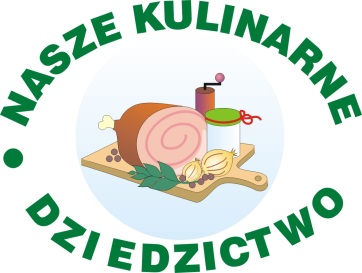 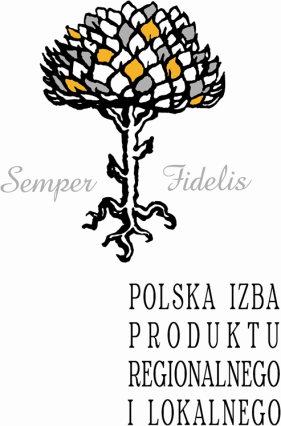 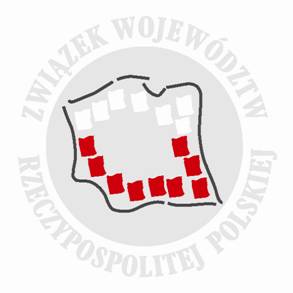 REGULAMIN KONKURSU„NASZE KULINARNE DZIEDZICTWO – SMAKI REGIONÓW”na najlepsze produkt i potrawę regionalną Organizatorami konkursu są Polska Izba Produktu Regionalnego i Lokalnego oraz Urzędy Marszałkowskie. Partnerem konkursu jest Związek Województw RP. CELE KONKURSUPRODUKTPrzez żywnościowe produkty regionalne rozumiemy surowce lub wyroby, które mogą być przeznaczone do bezpośredniego spożycia lub sporządzania potraw. Regionalne produkty muszą być związane z określonym obszarem geograficznym, charakteryzować się szczególnymi cechami, często wynikającymi ze specyficznych warunków klimatycznych i glebowych regionu, z którego pochodzą. Powinny być wytwarzane w małej skali, tradycyjnymi metodami, wywodzić się z tradycji i kultywowanych w danym regionie zwyczajów oraz powinny być od dawna znane w okolicy.Szczegóły w regulaminie konkursu na najlepszy regionalny produkt żywnościowy (załącznik 2).POTRAWA:Celem tej części konkursu jest identyfikacja i zgromadzenie wiedzy o oryginalnych regionalnych potrawach, stanowiących dziedzictwo kulinarne regionu, wytwarzanych w firmach gastronomicznych i gospodarstwach agroturystycznych. Promowanie i stymulowanie wykorzystania zasobów lokalnej, tradycyjnej żywności przez regionalną gastronomię. Identyfikacja regionalnego dziedzictwa kulinarnego, które może służyć do budowy produktu turystycznego i marki regionu;Szczegóły w regulaminie konkursu na najlepszą potrawę regionalną (załącznik 3). Nagroda „KLUCZ do POLSKIEJ SPIŻARNI”Wzorem lat ubiegłych, Kapituła Krajowa wybierze laureatów „Klucza do Polskiej Spiżarni”, przyznawanego osobom szczególnie zasłużonym w regionach dla wspierania kulinarnego dziedzictwa, promocji i budowy rynku produktów regionalnych, lokalnych i tradycyjnych. Zgłoszenia z regionów kandydatów do nagrody „Klucz do Polskiej Spiżarni” należy przysyłać (z uzasadnieniem oraz opisem dokonań i fotografiami zgłaszanych osób) do dnia 3.09.2017 r. „Klucze do Polskiej Spiżarni” zostaną również wręczone w czasie Wielkiego Finału XVII edycji konkursu „Nasze Kulinarne Dziedzictwo-Smaki Regionów” .  KRAJOWY FINAŁ KONKURSU, polegający na uroczystości wręczenia statuetek „Perła 2017" oraz „Klucza do Polskiej Spiżarni”, odbywa się w Poznaniu, w czasie trwania Międzynarodowych Targów Smaki Regionów. Lista laureatów zostanie umieszczona na stronach: www.produktyregionalne.pl Wszyscy laureaci nagrody „Perła 2017" oraz „Klucza do Polskiej Spiżarni”, otrzymają propozycję udziału w ekspozycji swoich produktów w czasie trwania Targów, na specjalnie wydzielonym stoisku w ramach Pawilonu „Smaki Regionów”. 